Tema: Veivalg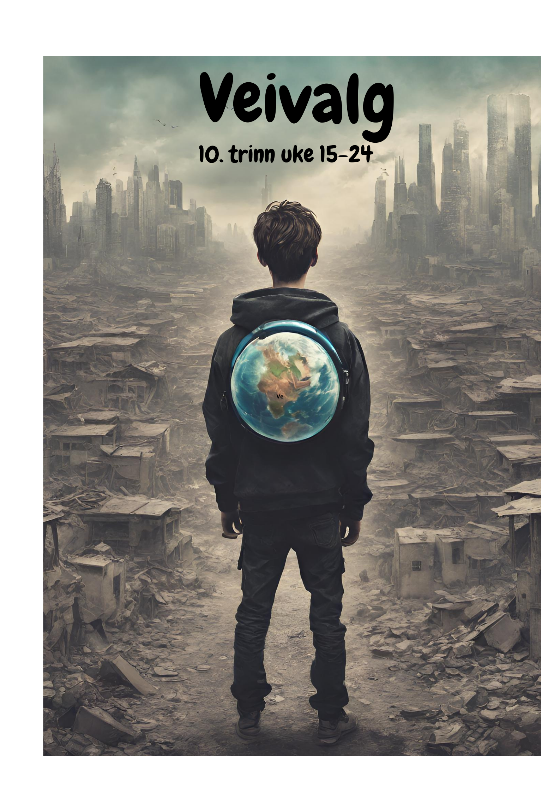 Tverrfaglig tema Ikke tverrfaglig tema i mellomperioden, men tema/ rød tråd er veivalg. Det er beskrivende for perioden elevene er i akkurat nå, med tanke på overgang til videregående skolen og siste innspurt på ungdomsskolen. Flere fag har tema som passer til tittelen Veivalg:Norsk: tekster knyttet til valg i hverdagenEngelsk: Veivalg når man skal løse store utfordringerMatematikk: programmering og repetisjonNaturfag: signalsystemet i kroppen, hva rus gjør med kroppenSamfunn: Verdens befolkningKrle: filosofi og etikkKjerneelementer Norsk: kritisk tilnærming til tekst, tekst i kontekst, muntlig kommunikasjon, skriftlig tekstskaping, språket som system og mulighet, språklig mangfoldEngelsk: Kommunikasjon, møte med engelskspråklige tekster, språklæringMatematikk: Utforsking og problemløsing, modellering og anvendinger, resonnering og argumentasjon, representasjon og kommunikasjon, abstraksjon og generalisering, matematiske kunnskapsområder. Naturfag: Kropp og helse, naturfaglige praksiser og tenkemåterSamfunn: Samfunnskritisk tenking og sammenhenger, bærekraftige samfunnKrle: Kunne ta andres perspektiv, etisk refleksjon og utforsking av eksistensielle spørsmål og svarElevmedvirkningEngelsk: Velge muntlig eller skriftlig fremføring av oppgaveSamfunnsfag: Velge selv om du vil fremstille funn fra undersøkelsen muntlig eller skriftlig.Naturfag: Velge digital eller muntlig vurderingsform. Hvorfor lærer elevene dette Hver eneste dag tar vi flere valg. Mange av dem er små og enkle, men noen ganger er valgene store og vanskelige. Dette er valg som krever at du er klok, modig, fornuftig og selvstendig. Skal du bli med på noe du vet kan være farlig? Skal du velge studier ut fra egeninteresse eller hva foreldrene dine mener er lurt? Tenker du over konsekvensene av handlingene dine?  I løpet av perioden du bli kjent med begrepene: filosofi, etikk, moral, konsekvenser, veivalg i livet, dystopi, utopi, demografi, levekår, Viktige datoer: 8. april: Forberedelse engelsk 3. + 4. bolk9. april: Terminprøve engelsk12. april: Terminprøve matematikkUke 17: Engelsk The Greatest Challenge (speech or argumentative text)Uke 18 og 19: Samfunnsfagoppgave om å sammenligne levekår i to landUke 18: Vurdering naturfag – Celler + Nervesystemet/Hormonsystemet + Rus/avhengighetUke 18 og 19: Muntlig gruppeoppgave KRLE7. mai: Opplysning om trekkfag13. mai: Forberedelse til eksamen i engelsk 14. mai: Eksamen engelsk, forberedelse til eksamen i norsk15. mai: Eksamen norsk hovedmål16. mai: Eksamen norsk sidemål21. mai: Eksamen matematikk31. mai: Aktivitetsdag for hele skolen13. og 14. juni: Muntlig eksamenHuskeliste Aktivitetsdager/turneringerHamsunløypeTurdag klassevisTesteksamen Fra overordnet del Elevene skal gis likeverdige muligheter slik at de kan ta selvstendige valg. Skolen skal ta hensyn til mangfoldet av elever og legge til rette for at alle får oppleve tilhørighet i skole og samfunn. Vi kan alle oppleve at vi skiller oss ut og kjenner oss annerledes. Derfor er vi avhengig av at ulikheter anerkjennes og verdsettes.FagFagFagFagFagSamfunnsfagKrleNorskKuhaNaturfagEngelskMatematikkDesign og redesignKroppsøvingMedier og kommunikasjonFranskProduksjon for scene